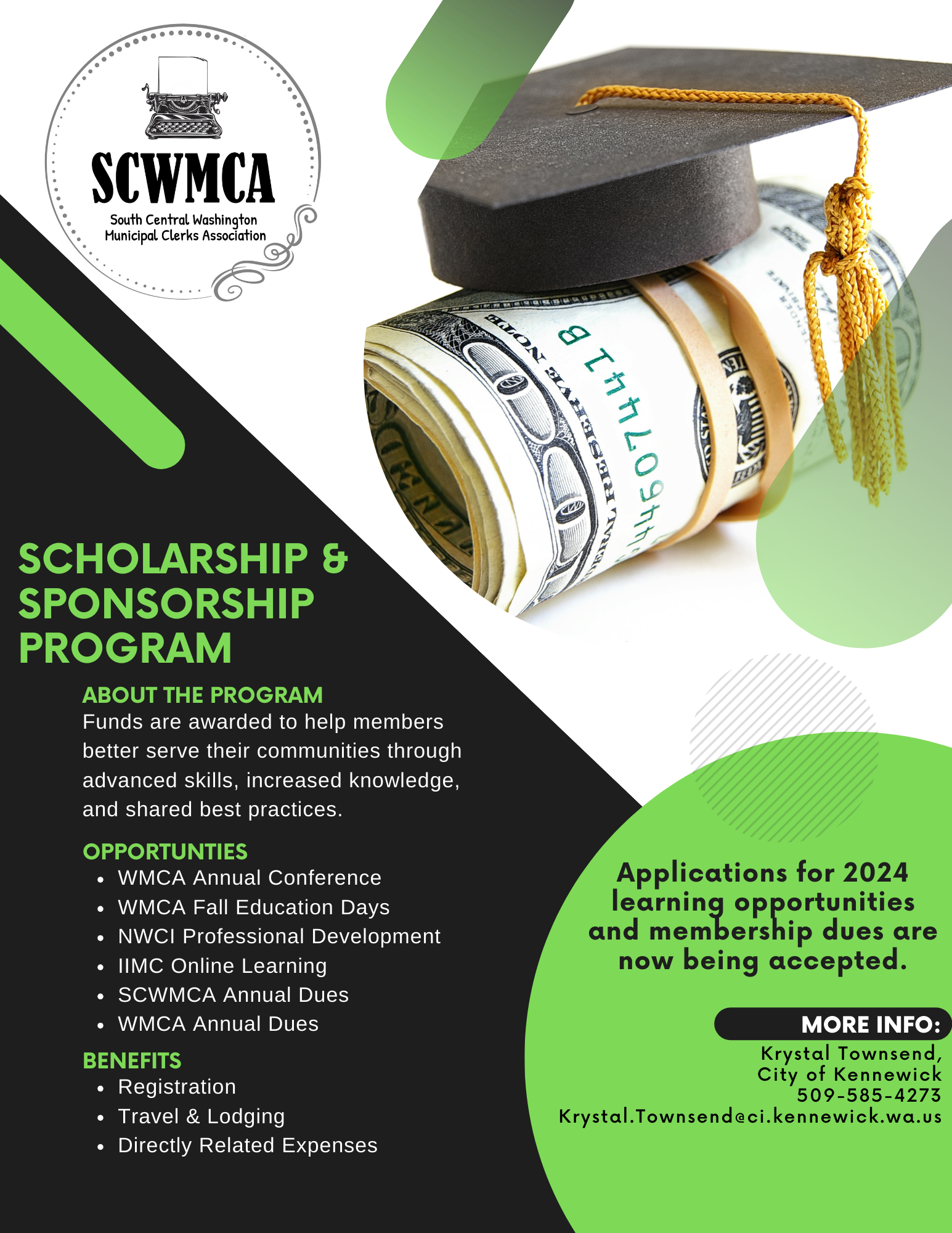 2024 SCHOLARSHIP & SPONSORSHIP OPPORTUNITIES*The maximum reimbursable amounts listed are per person, PER YEAR.Scholarship award(s) will be selected by the SCWMCA Scholarship Committee. These are reimbursable scholarships. The amount reimbursed will not exceed the actual, eligible expenses incurred. IRS regulations dictate reimbursement for mileage and meals.Subject to approval by SCWMCA membership at the January 17, 2024, meeting.The following criteria apply:The applicant must be a member in good standing of the Washington Municipal Clerks Association and the South Central Washington Municipal Clerks Association. (Applicant may join at the time of application.)Preference will be given by SCWMCA to first-time scholarship applicants.Each person may submit only one application for 2024 opportunities.Applications must be complete when submitted and must be submitted by the application deadline.Specific criteria will be used to consider scholarship applications. Applications are considered by need, commitment to attend, completeness of application, and by order of date received.A letter from either the applicant’s direct supervisor or Mayor supporting their application for training conferences and online learning opportunities is required.Supporting materials must be submitted no later than the deadlines listed above including any receipts for airfare, lodging, parking, registration, enrollment, conference agenda, and syllabus (for IIMC online learning opportunities).Scholarships are non-transferable and will be reimbursed after receipt of the recipient’s supporting materials/proof of attendance.A limited amount of scholarship funds are available; an eligible applicant may not receive funding if all available funds have been exhausted.Anyone desiring further information should contact:Krystal Townsend, CMCCity Clerk, City of KennewickPO Box 6108; Kennewick, WA  99336(509) 585-4273 | Krystal.Townsend@ci.kennewick.wa.us on or before FEBRUARY 15, 2024, Send your completed application packet to:krystal.townsend@ci.kennewick.wa.us or by mail to: Krystal Townsend, City Clerk, City of Kennewick; PO Box 6108; Kennewick, WA 99336I hereby apply for scholarship funds for my attendance at the 2024 WMCA Annual Conference. I attest that I am a WMCA and SCWMCA member in good standing and the information submitted in the application is true and correct to the best of my knowledge. I understand that if I do not file my post-attendance documentation on or before April 30, 2024, any funds awarded to me will be forfeited.Signature:									Date:				on or before April 15, 2024, Send your completed application packet to:krystal.townsend@ci.kennewick.wa.us or by mail to: Krystal Townsend, City Clerk, City of Kennewick; PO Box 6108; Kennewick, WA 99336I hereby apply for scholarship funds for my attendance at the 2024 WMCA Annual Conference. I attest that I am a WMCA and SCWMCA member in good standing and the information submitted in the application is true and correct to the best of my knowledge. I understand that if I do not file my post-attendance documentation on or before JUNE 30, 2024, any funds awarded to me will be forfeited.Signature:									Date:				on or before mAY 15, 2024, Send your completed application packet to:krystal.townsend@ci.kennewick.wa.us or by mail to: Krystal Townsend, City Clerk, City of Kennewick; PO Box 6108; Kennewick, WA 99336I hereby apply for scholarship funds for my participation in the 2024 Northwest Clerk’s Institute Professional Development Academy. I attest that I am a WMCA and SCWMCA member in good standing and the information submitted in the application is true and correct to the best of my knowledge. I understand that if I do not file my post-attendance documentation on or before AUGUST 31, 2024, any funds awarded to me will be forfeited.Signature:									Date:				*Meals and mileage are subject to IRS regulations. Please do not include meals which are covered in the cost of conference registration (such as lunch). Estimates are acceptable for application purposes. on or before AUGUST 15, 2024, Send completed applications to:krystal.townsend@ci.kennewick.wa.us or by mail to: Krystal Townsend, City Clerk, City of Kennewick; PO Box 6108; Kennewick, WA 99336 I hereby apply for scholarship funds to attend the 2024 WMCA Mini Fall Conference. I attest that I am a WMCA and SCWMCA member in good standing and the information submitted in the application is true and correct to the best of my knowledge. I understand that if I do not file my post-attendance documentation on or before October 31, 2024, any funds awarded to me will be forfeited.Signature:									Date:				This award requires approval of 2/3 of the membership present at the October 2024 SCWMCA meeting. on or before OCTOBER 15, 2024, Send your completed application packet to:krystal.townsend@ci.kennewick.wa.us or by mail to: Krystal Townsend, City Clerk, City of Kennewick; PO Box 6108; Kennewick, WA 99336I hereby apply for scholarship funds for my participation in an IIMC Online Learning Opportunity. I attest that I am a WMCA and SCWMCA member in good standing and the information submitted in the application is true and correct to the best of my knowledge. I understand that if I do not file my post-attendance documentation on or before NOVEMBER 30, 2024, any funds awarded to me will be forfeited.Signature:									Date:				on or before OCTOBER 15, 2024, Send your completed application to:krystal.townsend@ci.kennewick.wa.us or by mail to: Krystal Townsend, City Clerk, City of Kennewick; PO Box 6108; Kennewick, WA 99336I hereby apply for sponsorship funds to reimburse the cost of membership dues as noted above. I attest that I am a WMCA and SCWMCA member in good standing and the information submitted in the application is true and correct to the best of my knowledge.Signature:									Date:				HOSTDESCRIPTIONDATESMAXIMUM REIMBURSEDAPPLICATIONDEADLINEPROVIDE PROOF OF ATTENDANCE NO LATER THAN . . . WMCAAnnual ConferenceMarch 19 – 22, 2024$50002/5/202404/30/2024IIMCAnnual ConferenceMay 19 – 22, 2024$50004/15/202406/30/2024NWCIPD I, II, III or IVJune 2024$50005/15/202408/31/2024WMCAFall Education DaysSeptember 2024$35008/15/202410/31/2024IIMCOnline LearningJan 1 – Sep 30, 2024$35010/15/202411/30/2024SCWMCA2024 Annual DuesJan 1 – Sep 30, 2024$5010/15/2024N/AWMCA2024 Annual DuesJan 1 – Sep 30, 2024$5010/15/2024N/AWMCA Annual Conference Scholarship ApplicationMarch 2024 – Yakima, WashingtonWMCA Annual Conference Scholarship ApplicationMarch 2024 – Yakima, WashingtonWMCA Annual Conference Scholarship ApplicationMarch 2024 – Yakima, WashingtonWMCA Annual Conference Scholarship ApplicationMarch 2024 – Yakima, WashingtonWMCA Annual Conference Scholarship ApplicationMarch 2024 – Yakima, WashingtonWMCA Annual Conference Scholarship ApplicationMarch 2024 – Yakima, WashingtonWMCA Annual Conference Scholarship ApplicationMarch 2024 – Yakima, WashingtonWMCA Annual Conference Scholarship ApplicationMarch 2024 – Yakima, WashingtonWMCA Annual Conference Scholarship ApplicationMarch 2024 – Yakima, WashingtonWMCA Annual Conference Scholarship ApplicationMarch 2024 – Yakima, WashingtonName:Job Title:Since (Date):Since (Date):Employer:Mailing Address:Email:Work Phone:Work Phone:List Your Primary Duties & Responsibilities: List Your Primary Duties & Responsibilities: List Your Primary Duties & Responsibilities: List Your Primary Duties & Responsibilities: List Your Primary Duties & Responsibilities: List Your Primary Duties & Responsibilities: List Your Primary Duties & Responsibilities: List Your Primary Duties & Responsibilities: List Your Primary Duties & Responsibilities: List Your Primary Duties & Responsibilities: Total Requested*:Days Attended:Days Attended:March 19  20  21 22March 19  20  21 22March 19  20  21 22Registration:Airfare/Mileage:Airfare/Mileage:Lodging:Incidentals:Incidentals:Breakfast(s):Lunch(es):Lunch(es):Dinner(s):Parking:Parking:Please complete the following:Please complete the following:Please complete the following:Please complete the following:Please complete the following:Please complete the following:Please complete the following:Please complete the following:Please complete the following:Please complete the following:Have you previously been awarded a scholarship from SCWMCA?Have you previously been awarded a scholarship from SCWMCA?Have you previously been awarded a scholarship from SCWMCA?Have you previously been awarded a scholarship from SCWMCA?Have you previously been awarded a scholarship from SCWMCA?Have you previously been awarded a scholarship from SCWMCA?Have you previously been awarded a scholarship from SCWMCA?Have you previously been awarded a scholarship from SCWMCA?YesNo	If yes, please describe:	If yes, please describe:	If yes, please describe:Has your agency provided you with other training opportunities in 2024?Has your agency provided you with other training opportunities in 2024?Has your agency provided you with other training opportunities in 2024?Has your agency provided you with other training opportunities in 2024?Has your agency provided you with other training opportunities in 2024?Has your agency provided you with other training opportunities in 2024?Has your agency provided you with other training opportunities in 2024?Has your agency provided you with other training opportunities in 2024?YesNo	If yes, please describe:	If yes, please describe:	If yes, please describe:When did you become a member of WMCA?When did you become a member of WMCA?When did you become a member of WMCA?When did you become a member of WMCA?Describe your involvement with WMCA:Describe your involvement with WMCA:Describe your involvement with WMCA:Describe your involvement with WMCA:Describe your involvement with SCWMCA:Describe your involvement with SCWMCA:Describe your involvement with SCWMCA:Describe your involvement with SCWMCA:i have attached the following: Letter of Support: i have attached the following: Letter of Support: i have attached the following: Letter of Support: i have attached the following: Letter of Support: i have attached the following: Letter of Support: i have attached the following: Letter of Support: i have attached the following: Letter of Support: i have attached the following: Letter of Support: i have attached the following: Letter of Support: i have attached the following: Letter of Support: please make the reimbursement payable to:please make the reimbursement payable to:please make the reimbursement payable to:please make the reimbursement payable to:please make the reimbursement payable to:please make the reimbursement payable to:please make the reimbursement payable to:please make the reimbursement payable to:please make the reimbursement payable to:please make the reimbursement payable to:My agency: My agency: Me, personally**: Me, personally**: Address:Address:**Attach proof that you paid for this training out of pocket and were not reimbursed by your agency. **Attach proof that you paid for this training out of pocket and were not reimbursed by your agency. **Attach proof that you paid for this training out of pocket and were not reimbursed by your agency. **Attach proof that you paid for this training out of pocket and were not reimbursed by your agency. **Attach proof that you paid for this training out of pocket and were not reimbursed by your agency. **Attach proof that you paid for this training out of pocket and were not reimbursed by your agency. **Attach proof that you paid for this training out of pocket and were not reimbursed by your agency. **Attach proof that you paid for this training out of pocket and were not reimbursed by your agency. IIMC Annual Conference Scholarship Application (TENTATIVE: PENDING APPROVAL BY SCWMCA MEMBERSHIP 1-17-2024)May 2024 – Calgary, Alberta, CanadaIIMC Annual Conference Scholarship Application (TENTATIVE: PENDING APPROVAL BY SCWMCA MEMBERSHIP 1-17-2024)May 2024 – Calgary, Alberta, CanadaIIMC Annual Conference Scholarship Application (TENTATIVE: PENDING APPROVAL BY SCWMCA MEMBERSHIP 1-17-2024)May 2024 – Calgary, Alberta, CanadaIIMC Annual Conference Scholarship Application (TENTATIVE: PENDING APPROVAL BY SCWMCA MEMBERSHIP 1-17-2024)May 2024 – Calgary, Alberta, CanadaIIMC Annual Conference Scholarship Application (TENTATIVE: PENDING APPROVAL BY SCWMCA MEMBERSHIP 1-17-2024)May 2024 – Calgary, Alberta, CanadaIIMC Annual Conference Scholarship Application (TENTATIVE: PENDING APPROVAL BY SCWMCA MEMBERSHIP 1-17-2024)May 2024 – Calgary, Alberta, CanadaIIMC Annual Conference Scholarship Application (TENTATIVE: PENDING APPROVAL BY SCWMCA MEMBERSHIP 1-17-2024)May 2024 – Calgary, Alberta, CanadaIIMC Annual Conference Scholarship Application (TENTATIVE: PENDING APPROVAL BY SCWMCA MEMBERSHIP 1-17-2024)May 2024 – Calgary, Alberta, CanadaIIMC Annual Conference Scholarship Application (TENTATIVE: PENDING APPROVAL BY SCWMCA MEMBERSHIP 1-17-2024)May 2024 – Calgary, Alberta, CanadaIIMC Annual Conference Scholarship Application (TENTATIVE: PENDING APPROVAL BY SCWMCA MEMBERSHIP 1-17-2024)May 2024 – Calgary, Alberta, CanadaName:Job Title:Since (Date):Since (Date):Employer:Mailing Address:Email:Work Phone:Work Phone:List Your Primary Duties & Responsibilities: List Your Primary Duties & Responsibilities: List Your Primary Duties & Responsibilities: List Your Primary Duties & Responsibilities: List Your Primary Duties & Responsibilities: List Your Primary Duties & Responsibilities: List Your Primary Duties & Responsibilities: List Your Primary Duties & Responsibilities: List Your Primary Duties & Responsibilities: List Your Primary Duties & Responsibilities: Total Requested*:Days Attended:Days Attended:May 19  20  21 22May 19  20  21 22May 19  20  21 22Registration:Airfare/Mileage:Airfare/Mileage:Lodging:Incidentals:Incidentals:Breakfast(s):Lunch(es):Lunch(es):Dinner(s):Parking:Parking:Please complete the following:Please complete the following:Please complete the following:Please complete the following:Please complete the following:Please complete the following:Please complete the following:Please complete the following:Please complete the following:Please complete the following:Have you previously been awarded a scholarship from SCWMCA?Have you previously been awarded a scholarship from SCWMCA?Have you previously been awarded a scholarship from SCWMCA?Have you previously been awarded a scholarship from SCWMCA?Have you previously been awarded a scholarship from SCWMCA?Have you previously been awarded a scholarship from SCWMCA?Have you previously been awarded a scholarship from SCWMCA?Have you previously been awarded a scholarship from SCWMCA?YesNo	If yes, please describe:	If yes, please describe:	If yes, please describe:Has your agency provided you with other training opportunities in 2024?Has your agency provided you with other training opportunities in 2024?Has your agency provided you with other training opportunities in 2024?Has your agency provided you with other training opportunities in 2024?Has your agency provided you with other training opportunities in 2024?Has your agency provided you with other training opportunities in 2024?Has your agency provided you with other training opportunities in 2024?Has your agency provided you with other training opportunities in 2024?YesNo	If yes, please describe:	If yes, please describe:	If yes, please describe:When did you become a member of WMCA?When did you become a member of WMCA?When did you become a member of WMCA?When did you become a member of WMCA?Describe your involvement with WMCA:Describe your involvement with WMCA:Describe your involvement with WMCA:Describe your involvement with WMCA:Describe your involvement with SCWMCA:Describe your involvement with SCWMCA:Describe your involvement with SCWMCA:Describe your involvement with SCWMCA:i have attached the following: Letter of Support: i have attached the following: Letter of Support: i have attached the following: Letter of Support: i have attached the following: Letter of Support: i have attached the following: Letter of Support: i have attached the following: Letter of Support: i have attached the following: Letter of Support: i have attached the following: Letter of Support: i have attached the following: Letter of Support: i have attached the following: Letter of Support: please make the reimbursement payable to:please make the reimbursement payable to:please make the reimbursement payable to:please make the reimbursement payable to:please make the reimbursement payable to:please make the reimbursement payable to:please make the reimbursement payable to:please make the reimbursement payable to:please make the reimbursement payable to:please make the reimbursement payable to:My agency: My agency: Me, personally**: Me, personally**: Address:Address:**Attach proof that you paid for this training out of pocket and were not reimbursed by your agency. **Attach proof that you paid for this training out of pocket and were not reimbursed by your agency. **Attach proof that you paid for this training out of pocket and were not reimbursed by your agency. **Attach proof that you paid for this training out of pocket and were not reimbursed by your agency. **Attach proof that you paid for this training out of pocket and were not reimbursed by your agency. **Attach proof that you paid for this training out of pocket and were not reimbursed by your agency. **Attach proof that you paid for this training out of pocket and were not reimbursed by your agency. **Attach proof that you paid for this training out of pocket and were not reimbursed by your agency. Northwest Clerk’s Institute Professional Development Academy Scholarship ApplicationJune 2024 – Tacoma, WashingtonNorthwest Clerk’s Institute Professional Development Academy Scholarship ApplicationJune 2024 – Tacoma, WashingtonNorthwest Clerk’s Institute Professional Development Academy Scholarship ApplicationJune 2024 – Tacoma, WashingtonNorthwest Clerk’s Institute Professional Development Academy Scholarship ApplicationJune 2024 – Tacoma, WashingtonNorthwest Clerk’s Institute Professional Development Academy Scholarship ApplicationJune 2024 – Tacoma, WashingtonNorthwest Clerk’s Institute Professional Development Academy Scholarship ApplicationJune 2024 – Tacoma, WashingtonNorthwest Clerk’s Institute Professional Development Academy Scholarship ApplicationJune 2024 – Tacoma, WashingtonNorthwest Clerk’s Institute Professional Development Academy Scholarship ApplicationJune 2024 – Tacoma, WashingtonNorthwest Clerk’s Institute Professional Development Academy Scholarship ApplicationJune 2024 – Tacoma, WashingtonNorthwest Clerk’s Institute Professional Development Academy Scholarship ApplicationJune 2024 – Tacoma, WashingtonNorthwest Clerk’s Institute Professional Development Academy Scholarship ApplicationJune 2024 – Tacoma, WashingtonName:Job Title:Since (Date):Since (Date):Since (Date):Employer:Mailing Address:Email:Work Phone:Work Phone:Work Phone:List Your Primary Duties & Responsibilities: List Your Primary Duties & Responsibilities: List Your Primary Duties & Responsibilities: List Your Primary Duties & Responsibilities: List Your Primary Duties & Responsibilities: List Your Primary Duties & Responsibilities: List Your Primary Duties & Responsibilities: List Your Primary Duties & Responsibilities: List Your Primary Duties & Responsibilities: List Your Primary Duties & Responsibilities: List Your Primary Duties & Responsibilities: Total Requested*:Session:Session:Session:PD I     PD II    PD III    PD IVPD I     PD II    PD III    PD IVPD I     PD II    PD III    PD IVRegistration:Airfare/Mileage:Airfare/Mileage:Lodging:Incidentals:Incidentals:Breakfast(s):Lunch(es):Lunch(es):Dinner(s):Parking:Parking:Please complete the following:Please complete the following:Please complete the following:Please complete the following:Please complete the following:Please complete the following:Please complete the following:Please complete the following:Please complete the following:Please complete the following:Please complete the following:Have you previously been awarded a scholarship from SCWMCA?Have you previously been awarded a scholarship from SCWMCA?Have you previously been awarded a scholarship from SCWMCA?Have you previously been awarded a scholarship from SCWMCA?Have you previously been awarded a scholarship from SCWMCA?Have you previously been awarded a scholarship from SCWMCA?Have you previously been awarded a scholarship from SCWMCA?Have you previously been awarded a scholarship from SCWMCA?Have you previously been awarded a scholarship from SCWMCA?YesNo	If yes, please describe:	If yes, please describe:	If yes, please describe:Has your agency provided you with other training opportunities in 2024?Has your agency provided you with other training opportunities in 2024?Has your agency provided you with other training opportunities in 2024?Has your agency provided you with other training opportunities in 2024?Has your agency provided you with other training opportunities in 2024?Has your agency provided you with other training opportunities in 2024?Has your agency provided you with other training opportunities in 2024?Has your agency provided you with other training opportunities in 2024?Has your agency provided you with other training opportunities in 2024?YesNo	If yes, please describe:	If yes, please describe:	If yes, please describe:When did you become a member of WMCA?When did you become a member of WMCA?When did you become a member of WMCA?When did you become a member of WMCA?Describe your involvement with WMCA:Describe your involvement with WMCA:Describe your involvement with WMCA:Describe your involvement with WMCA:Describe your involvement with SCWMCA:Describe your involvement with SCWMCA:Describe your involvement with SCWMCA:Describe your involvement with SCWMCA:i have attached the following: Letter of Support: i have attached the following: Letter of Support: i have attached the following: Letter of Support: i have attached the following: Letter of Support: i have attached the following: Letter of Support: i have attached the following: Letter of Support: i have attached the following: Letter of Support: i have attached the following: Letter of Support: i have attached the following: Letter of Support: i have attached the following: Letter of Support: i have attached the following: Letter of Support: please make the reimbursement payable to:please make the reimbursement payable to:please make the reimbursement payable to:please make the reimbursement payable to:please make the reimbursement payable to:please make the reimbursement payable to:please make the reimbursement payable to:please make the reimbursement payable to:please make the reimbursement payable to:please make the reimbursement payable to:please make the reimbursement payable to:My agency: My agency: Me, personally**: Me, personally**: Address:Address:**Attach proof that you paid for this training out of pocket and were not reimbursed by your agency. **Attach proof that you paid for this training out of pocket and were not reimbursed by your agency. **Attach proof that you paid for this training out of pocket and were not reimbursed by your agency. **Attach proof that you paid for this training out of pocket and were not reimbursed by your agency. **Attach proof that you paid for this training out of pocket and were not reimbursed by your agency. **Attach proof that you paid for this training out of pocket and were not reimbursed by your agency. **Attach proof that you paid for this training out of pocket and were not reimbursed by your agency. **Attach proof that you paid for this training out of pocket and were not reimbursed by your agency. **Attach proof that you paid for this training out of pocket and were not reimbursed by your agency. WMCA Fall Education Days Scholarship ApplicationSeptember 2024WMCA Fall Education Days Scholarship ApplicationSeptember 2024WMCA Fall Education Days Scholarship ApplicationSeptember 2024WMCA Fall Education Days Scholarship ApplicationSeptember 2024Name:Job Title:Since (Date):Employer:Mailing Address:Email:Work Phone:List Your Primary Duties & Responsibilities: List Your Primary Duties & Responsibilities: List Your Primary Duties & Responsibilities: List Your Primary Duties & Responsibilities: Total Requested*:Airfare/Mileage:Lodging:Registration:Breakfast(s):Lunch(es):Dinner(s):Parking:Please complete the following:Please complete the following:Please complete the following:Please complete the following:Please complete the following:Please complete the following:Please complete the following:Have you previously been awarded a scholarship from SCWMCA?Have you previously been awarded a scholarship from SCWMCA?Have you previously been awarded a scholarship from SCWMCA?Have you previously been awarded a scholarship from SCWMCA?Have you previously been awarded a scholarship from SCWMCA?YesNo	If yes, please describe:	If yes, please describe:Has your agency provided you with other training opportunities in 2024?Has your agency provided you with other training opportunities in 2024?Has your agency provided you with other training opportunities in 2024?Has your agency provided you with other training opportunities in 2024?Has your agency provided you with other training opportunities in 2024?YesNo	If yes, please describe:	If yes, please describe:When did you become a member of WMCA?When did you become a member of WMCA?When did you become a member of WMCA?Describe your involvement with WMCA:Describe your involvement with WMCA:Describe your involvement with WMCA:Describe your involvement with SCWMCA:Describe your involvement with SCWMCA:Describe your involvement with SCWMCA:i have attached the following: Letter of Support: i have attached the following: Letter of Support: i have attached the following: Letter of Support: i have attached the following: Letter of Support: i have attached the following: Letter of Support: i have attached the following: Letter of Support: i have attached the following: Letter of Support: please make the reimbursement payable to:please make the reimbursement payable to:please make the reimbursement payable to:please make the reimbursement payable to:please make the reimbursement payable to:please make the reimbursement payable to:please make the reimbursement payable to:My agency: Me, personally**: Me, personally**: Address:**Attach proof that you paid for this training out of pocket and were not reimbursed by your agency. **Attach proof that you paid for this training out of pocket and were not reimbursed by your agency. **Attach proof that you paid for this training out of pocket and were not reimbursed by your agency. **Attach proof that you paid for this training out of pocket and were not reimbursed by your agency. **Attach proof that you paid for this training out of pocket and were not reimbursed by your agency. **Attach proof that you paid for this training out of pocket and were not reimbursed by your agency. 2024 IIMC Online Learning Opportunity Scholarship Application(TENTATIVE: PENDING APPROVAL BY SCWMCA MEMBERSHIP 1-17-2024)https://www.iimc.com/131/Online-Learning-Opportunities2024 IIMC Online Learning Opportunity Scholarship Application(TENTATIVE: PENDING APPROVAL BY SCWMCA MEMBERSHIP 1-17-2024)https://www.iimc.com/131/Online-Learning-Opportunities2024 IIMC Online Learning Opportunity Scholarship Application(TENTATIVE: PENDING APPROVAL BY SCWMCA MEMBERSHIP 1-17-2024)https://www.iimc.com/131/Online-Learning-Opportunities2024 IIMC Online Learning Opportunity Scholarship Application(TENTATIVE: PENDING APPROVAL BY SCWMCA MEMBERSHIP 1-17-2024)https://www.iimc.com/131/Online-Learning-Opportunities2024 IIMC Online Learning Opportunity Scholarship Application(TENTATIVE: PENDING APPROVAL BY SCWMCA MEMBERSHIP 1-17-2024)https://www.iimc.com/131/Online-Learning-Opportunities2024 IIMC Online Learning Opportunity Scholarship Application(TENTATIVE: PENDING APPROVAL BY SCWMCA MEMBERSHIP 1-17-2024)https://www.iimc.com/131/Online-Learning-Opportunities2024 IIMC Online Learning Opportunity Scholarship Application(TENTATIVE: PENDING APPROVAL BY SCWMCA MEMBERSHIP 1-17-2024)https://www.iimc.com/131/Online-Learning-Opportunities2024 IIMC Online Learning Opportunity Scholarship Application(TENTATIVE: PENDING APPROVAL BY SCWMCA MEMBERSHIP 1-17-2024)https://www.iimc.com/131/Online-Learning-Opportunities2024 IIMC Online Learning Opportunity Scholarship Application(TENTATIVE: PENDING APPROVAL BY SCWMCA MEMBERSHIP 1-17-2024)https://www.iimc.com/131/Online-Learning-Opportunities2024 IIMC Online Learning Opportunity Scholarship Application(TENTATIVE: PENDING APPROVAL BY SCWMCA MEMBERSHIP 1-17-2024)https://www.iimc.com/131/Online-Learning-OpportunitiesName:Job Title:Since (Date):Since (Date):Employer:Mailing Address:Email:Work Phone:Work Phone:List Your Primary Duties & Responsibilities: List Your Primary Duties & Responsibilities: List Your Primary Duties & Responsibilities: List Your Primary Duties & Responsibilities: List Your Primary Duties & Responsibilities: List Your Primary Duties & Responsibilities: List Your Primary Duties & Responsibilities: List Your Primary Duties & Responsibilities: List Your Primary Duties & Responsibilities: List Your Primary Duties & Responsibilities: Course Title:Beginning Date:Completion Date:Completion Date:CMC/MMC Points:Total Requested:Total Requested:Please complete the following:Please complete the following:Please complete the following:Please complete the following:Please complete the following:Please complete the following:Please complete the following:Please complete the following:Please complete the following:Please complete the following:Have you previously been awarded a scholarship from SCWMCA?Have you previously been awarded a scholarship from SCWMCA?Have you previously been awarded a scholarship from SCWMCA?Have you previously been awarded a scholarship from SCWMCA?Have you previously been awarded a scholarship from SCWMCA?Have you previously been awarded a scholarship from SCWMCA?Have you previously been awarded a scholarship from SCWMCA?Have you previously been awarded a scholarship from SCWMCA?YesNo	If yes, please describe:	If yes, please describe:	If yes, please describe:Has your agency provided you with other training opportunities in 2024?Has your agency provided you with other training opportunities in 2024?Has your agency provided you with other training opportunities in 2024?Has your agency provided you with other training opportunities in 2024?Has your agency provided you with other training opportunities in 2024?Has your agency provided you with other training opportunities in 2024?Has your agency provided you with other training opportunities in 2024?Has your agency provided you with other training opportunities in 2024?YesNo	If yes, please describe:	If yes, please describe:	If yes, please describe:When did you become a member of WMCA?When did you become a member of WMCA?When did you become a member of WMCA?When did you become a member of WMCA?Describe your involvement with WMCA:Describe your involvement with WMCA:Describe your involvement with WMCA:Describe your involvement with WMCA:Describe your involvement with SCWMCA:Describe your involvement with SCWMCA:Describe your involvement with SCWMCA:Describe your involvement with SCWMCA:i have attached the following: Letter of Support: i have attached the following: Letter of Support: i have attached the following: Letter of Support: i have attached the following: Letter of Support: i have attached the following: Letter of Support: i have attached the following: Letter of Support: i have attached the following: Letter of Support: i have attached the following: Letter of Support: i have attached the following: Letter of Support: i have attached the following: Letter of Support: please make the reimbursement payable to:please make the reimbursement payable to:please make the reimbursement payable to:please make the reimbursement payable to:please make the reimbursement payable to:please make the reimbursement payable to:please make the reimbursement payable to:please make the reimbursement payable to:please make the reimbursement payable to:please make the reimbursement payable to:My agency: My agency: Me, personally**: Me, personally**: Address:Address:**Attach proof that you paid for this training out of pocket and were not reimbursed by your agency. **Attach proof that you paid for this training out of pocket and were not reimbursed by your agency. **Attach proof that you paid for this training out of pocket and were not reimbursed by your agency. **Attach proof that you paid for this training out of pocket and were not reimbursed by your agency. **Attach proof that you paid for this training out of pocket and were not reimbursed by your agency. **Attach proof that you paid for this training out of pocket and were not reimbursed by your agency. **Attach proof that you paid for this training out of pocket and were not reimbursed by your agency. **Attach proof that you paid for this training out of pocket and were not reimbursed by your agency. 2024 Association Dues Sponsorship ApplicationSCWMCA or WMCA2024 Association Dues Sponsorship ApplicationSCWMCA or WMCA2024 Association Dues Sponsorship ApplicationSCWMCA or WMCA2024 Association Dues Sponsorship ApplicationSCWMCA or WMCA2024 Association Dues Sponsorship ApplicationSCWMCA or WMCA2024 Association Dues Sponsorship ApplicationSCWMCA or WMCA2024 Association Dues Sponsorship ApplicationSCWMCA or WMCA2024 Association Dues Sponsorship ApplicationSCWMCA or WMCA2024 Association Dues Sponsorship ApplicationSCWMCA or WMCA2024 Association Dues Sponsorship ApplicationSCWMCA or WMCAName:Job Title:Since (Date):Since (Date):Employer:Mailing Address:Email:Work Phone:Work Phone:List Your Primary Duties & Responsibilities: List Your Primary Duties & Responsibilities: List Your Primary Duties & Responsibilities: List Your Primary Duties & Responsibilities: List Your Primary Duties & Responsibilities: List Your Primary Duties & Responsibilities: List Your Primary Duties & Responsibilities: List Your Primary Duties & Responsibilities: List Your Primary Duties & Responsibilities: List Your Primary Duties & Responsibilities: Total Requested*:Association:Association:SCWMCA  or  WMCASCWMCA  or  WMCASCWMCA  or  WMCAPlease complete the following:Please complete the following:Please complete the following:Please complete the following:Please complete the following:Please complete the following:Please complete the following:Please complete the following:Please complete the following:Please complete the following:Have you previously been awarded a scholarship from SCWMCA?Have you previously been awarded a scholarship from SCWMCA?Have you previously been awarded a scholarship from SCWMCA?Have you previously been awarded a scholarship from SCWMCA?Have you previously been awarded a scholarship from SCWMCA?Have you previously been awarded a scholarship from SCWMCA?Have you previously been awarded a scholarship from SCWMCA?Have you previously been awarded a scholarship from SCWMCA?YesNo	If yes, please describe:	If yes, please describe:	If yes, please describe:Has your agency provided you with other training opportunities in 2024?Has your agency provided you with other training opportunities in 2024?Has your agency provided you with other training opportunities in 2024?Has your agency provided you with other training opportunities in 2024?Has your agency provided you with other training opportunities in 2024?Has your agency provided you with other training opportunities in 2024?Has your agency provided you with other training opportunities in 2024?Has your agency provided you with other training opportunities in 2024?YesNo	If yes, please describe:	If yes, please describe:	If yes, please describe:When did you become a member of WMCA?When did you become a member of WMCA?When did you become a member of WMCA?When did you become a member of WMCA?Describe your involvement with WMCA:Describe your involvement with WMCA:Describe your involvement with WMCA:Describe your involvement with WMCA:Describe your involvement with SCWMCA:Describe your involvement with SCWMCA:Describe your involvement with SCWMCA:Describe your involvement with SCWMCA:i have attached the following: Letter of Support: i have attached the following: Letter of Support: i have attached the following: Letter of Support: i have attached the following: Letter of Support: i have attached the following: Letter of Support: i have attached the following: Letter of Support: i have attached the following: Letter of Support: i have attached the following: Letter of Support: i have attached the following: Letter of Support: i have attached the following: Letter of Support: please make the reimbursement payable to:please make the reimbursement payable to:please make the reimbursement payable to:please make the reimbursement payable to:please make the reimbursement payable to:please make the reimbursement payable to:please make the reimbursement payable to:please make the reimbursement payable to:please make the reimbursement payable to:please make the reimbursement payable to:My agency: My agency: Me, personally**: Me, personally**: Address:Address:**Attach proof that you paid for this training out of pocket and were not reimbursed by your agency. **Attach proof that you paid for this training out of pocket and were not reimbursed by your agency. **Attach proof that you paid for this training out of pocket and were not reimbursed by your agency. **Attach proof that you paid for this training out of pocket and were not reimbursed by your agency. **Attach proof that you paid for this training out of pocket and were not reimbursed by your agency. **Attach proof that you paid for this training out of pocket and were not reimbursed by your agency. **Attach proof that you paid for this training out of pocket and were not reimbursed by your agency. **Attach proof that you paid for this training out of pocket and were not reimbursed by your agency. 